 Use the atlas (pg. 118-129) to find the following information: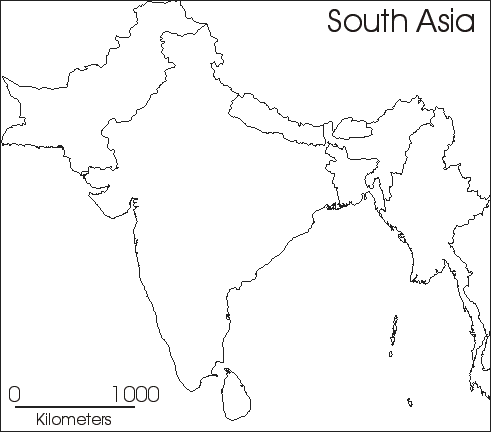 Political BordersPhysical features (elevation, land use, etc.)—Use color!Label the following cities—Delhi, Bombay, Calcutta, KarachiLabel the following rivers—Indus, Ganges, Godavari, KrishnaLabel the monsoons and their seasons.What can you say about the physical geography of India?  (Please answer in complete sentences [thoughts])What advantages does India have?What challenges will India face?Where will civilization arise?Where will invasions come from?